Наименование детского сада  _____детский сад №14___ ____________ФИО  __Адиева Жанна Жасулановна___________________________Должность  ____воспитатель___________________________________Стаж работы ______7лет 9  месяцев______________________________Категория ___2_______________________________________________Тема       Исследование свойств воздуха___________________________Возрастная группа  подготовительная группа ______________________               Конспект  занятия  по ознакомлению детей с окружающим миром.Коррекционно-образовательные цели: Формирование у детей знаний о воздухе на базе элементарных естественно – научных представлений опытнической практики. Знакомить с природными особенностями человека, в доступной форме, привлекая иллюстрированный материал.  Знакомить детей с проблемами загрязнения окружающей среды.Коррекционно-развивающие цели:- Развитие зрительного внимания и восприятия;- Развитие тонкой и общей моторики, координации речи с движением;
Коррекционно-воспитательные цели: Воспитывать  у детей положительное отношение к живой природе.Приобщать детей к ценностям здорового образа жизни.Способствовать развитию у детей ответственного, бережного отношения к себе и окружающей природе.  Оборудование: таблица «Кому нужен воздух», д/игра «Сохрани чистоту природы, иллюстрации», (по количеству детей) подносы, стаканчики, пробирки, соломинки, большая колба с водой, лейка,  горшок с землей, семена растений.Ход занятия:                     Солнышко, солнышко я тебя люблю Солнышко, Солнышко я тебя прошу,Дай ты мне, солнышко мира и добраДай ты мне солнышко здоровья и тепла.Сообщение темы занятия. Природа сделала волшебный подарки людям.Один из них – чистой воздух! Мы дышим кислородом и выдыхаем углекислый газ. Чистый воздух полезен нашему организму, им легко дышать, он бодрит, оздоравливает. Как вы думаете, о чем мы будем говорить сегодня?Дети отвечаютА что бы больше нам узнать о воздухе, мы отправимся в гости к Всезнайке в исследовательскую лабораторию, где мы с вами сегодня будим проводить интересные эксперименты.Дети входят в лабораторию, здороваются. -: Всезнайка (открывает верхнюю форточку окна)  я  предлагаю вдохнуть полной грудью прохладный бодрящий воздух.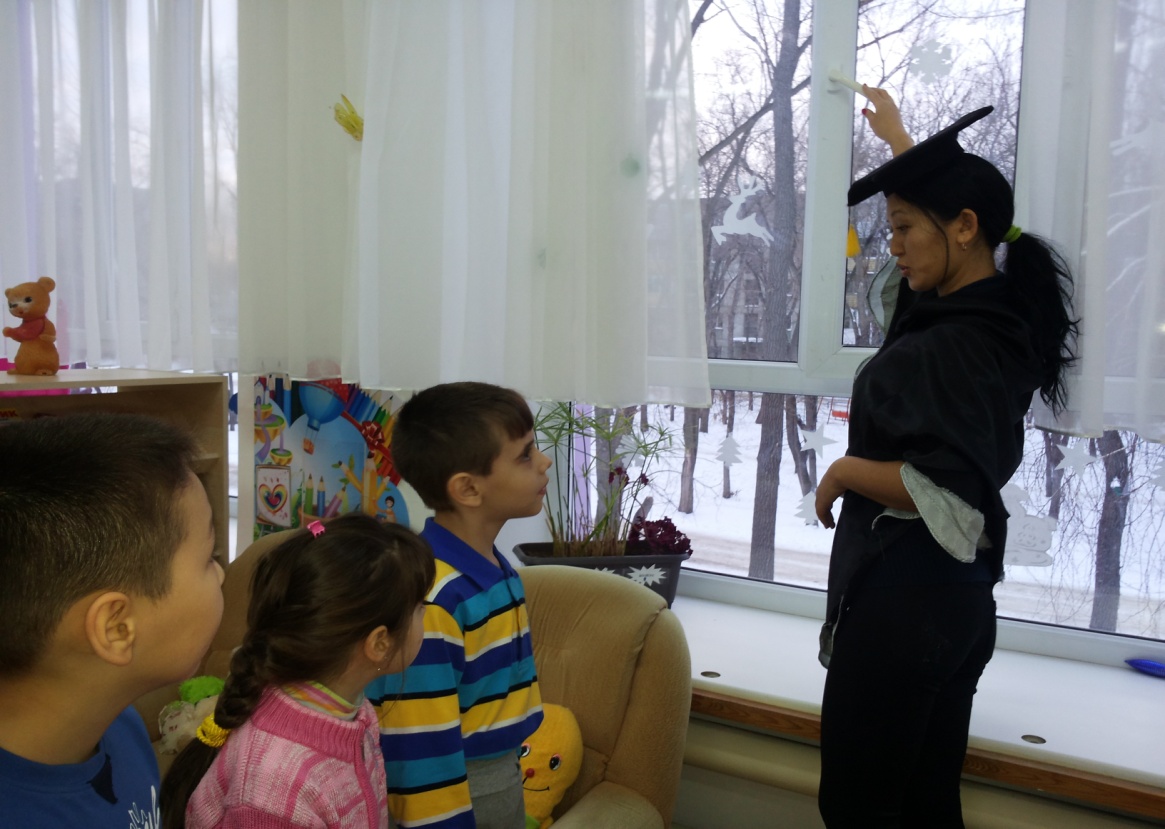 -Ребята как вы думаете закрыть рот и нос рукой, вам легко будет дышать?Дети: Нет.Всезнайка: Откройте нос и рот. А теперь? Дети: Легко дышать.Всезнайка: ребята, а почему стало легко дышать?Ответы детей.Всезнайка: Спасибо ребята, присаживайтесь.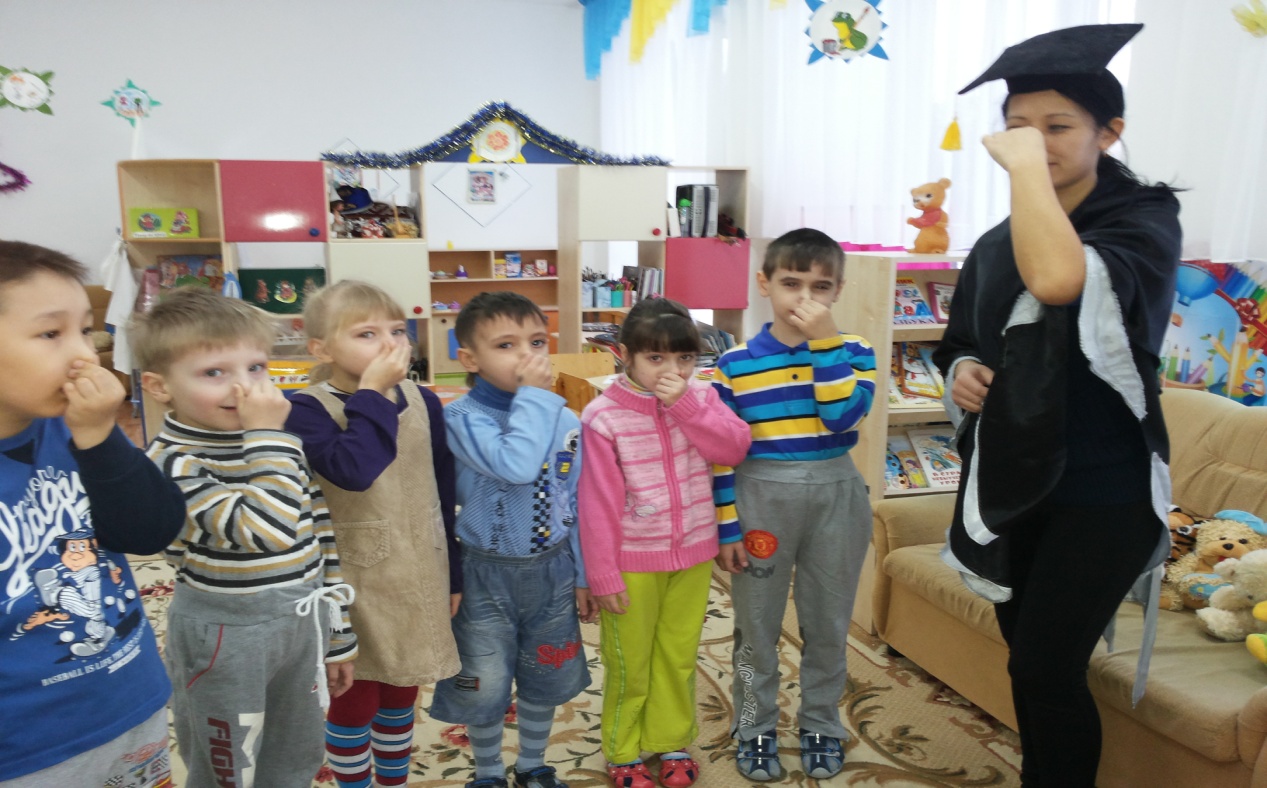 	Опыт № 1- Ребята перед вами на столах находится прозрачные стаканчики, пробирки. Я вам предлагаю налить из прозрачной колбы воду в стаканы. Дети выполняют опыт и  называют свойства воды.Беседа Всезнайки  с детьми по проведенному опыту.А если вы поместите пробирку в воду? Вода. Переверните пробирку круглым концом вниз и опустите в воду. Что вы видите?(вода не поднимается до края пробирки не пускает воздух, он есть в пробирке).Вывод: Воздух есть в пробирке.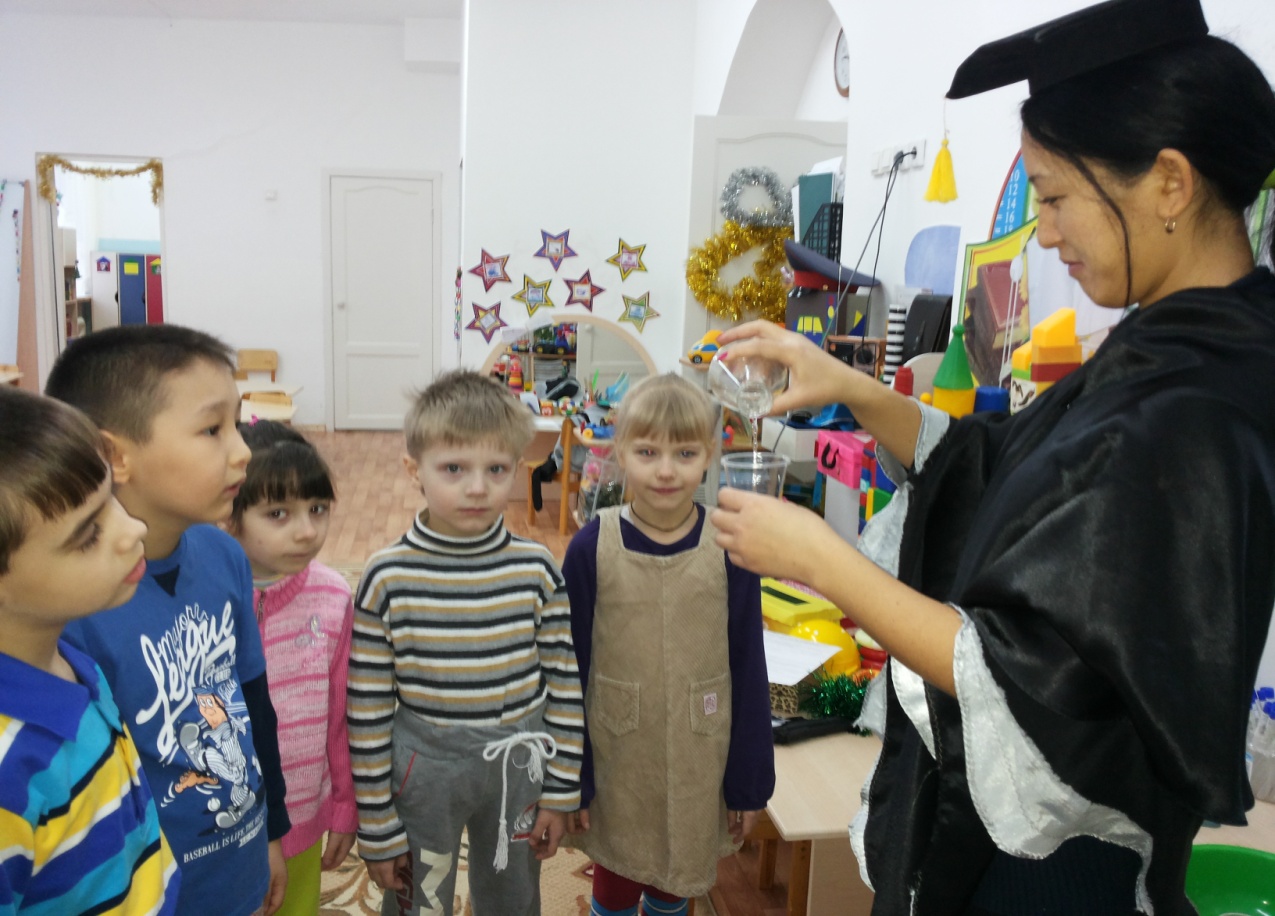 Опыт №2.На столах стоят стаканы с водой и трубочками. Всезнайка: Опустите трубочку в воду и подуйте, скажите что происходит? Движение воздуха.Дети: ВетерВсезнайка:      Покажите сильное и слабое движение 		 ветра, что ветер образует на поверхности воды.Дети: пузыри. Вывод: движение воздуха можно увидеть.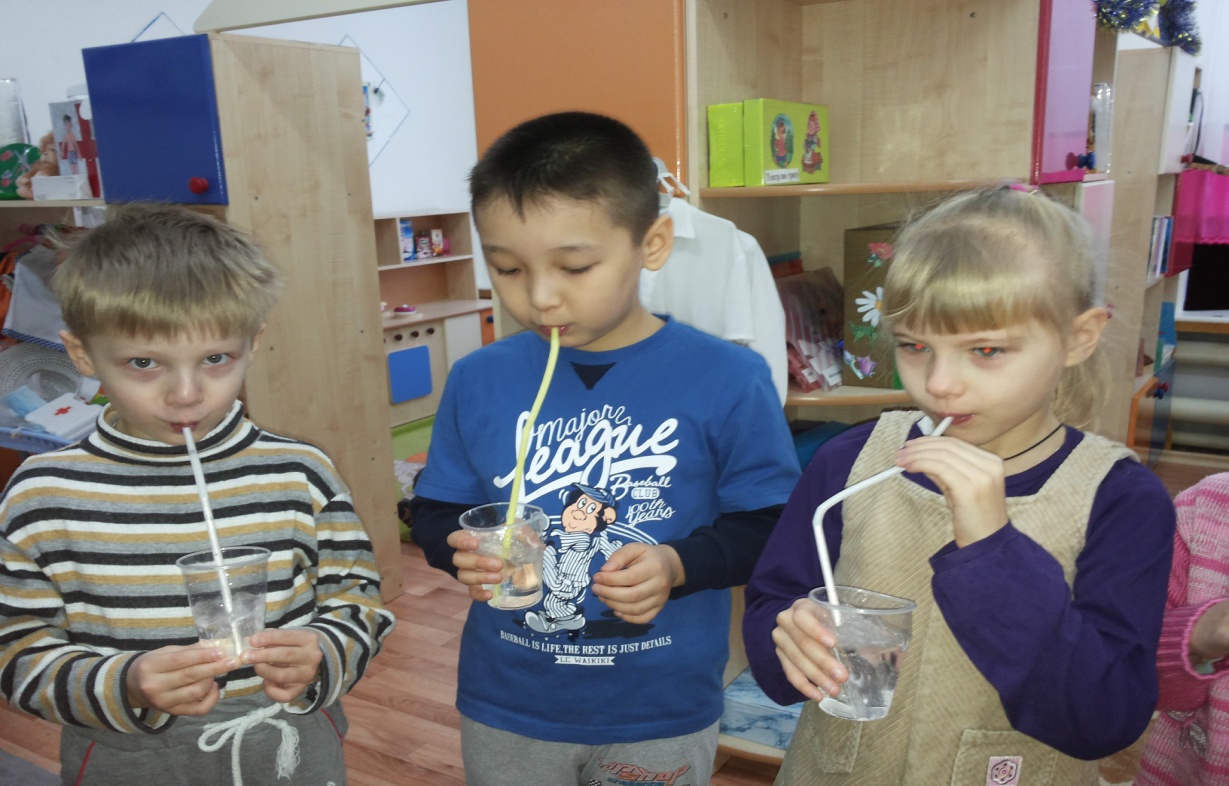 Всезнайка: Ребята как вы думаете, в земле есть воздух?Ответы детей?Проверим на следующем опыте.	Опыт №3.В стакан с землей наливаем воду. Всезнайка что появилось на поверхности земли?Ответ детей: земля становится мокрая, появляется лужа.Вывод. Воздух с водой проникает в землю.Всезнайка: Как вы думаете, а у нас в городе есть воздух?Ответы: детей.Всезнайка: (показывает таблицу) кому ещё нужен воздух? Дети: перечисляют и отвечают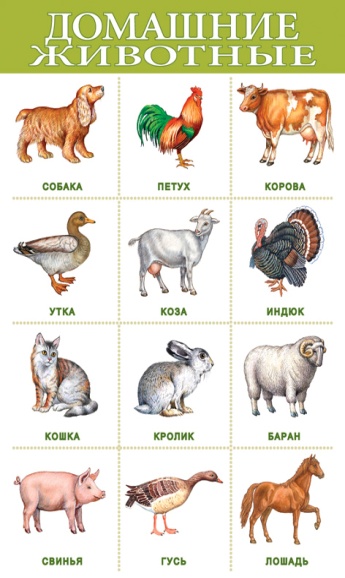 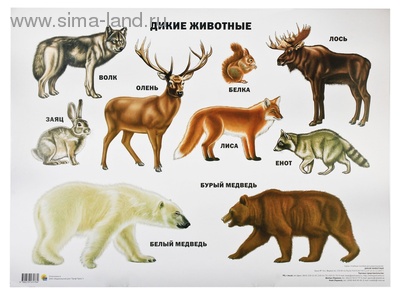 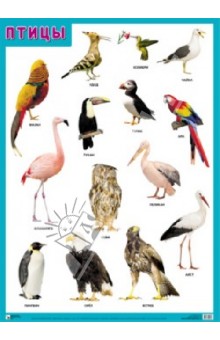 Опыт №4.Всезнайка: (по иллюстрации) это цветы. на цветах появились семена. Как семена разносятся по земле?Дети: Ветер дует, разносит семена и они попадают в землю, берут  в руки семена растений, изображают ветер и семена попадают на горшок с землёй.(Сюрпризный момент появления цветка).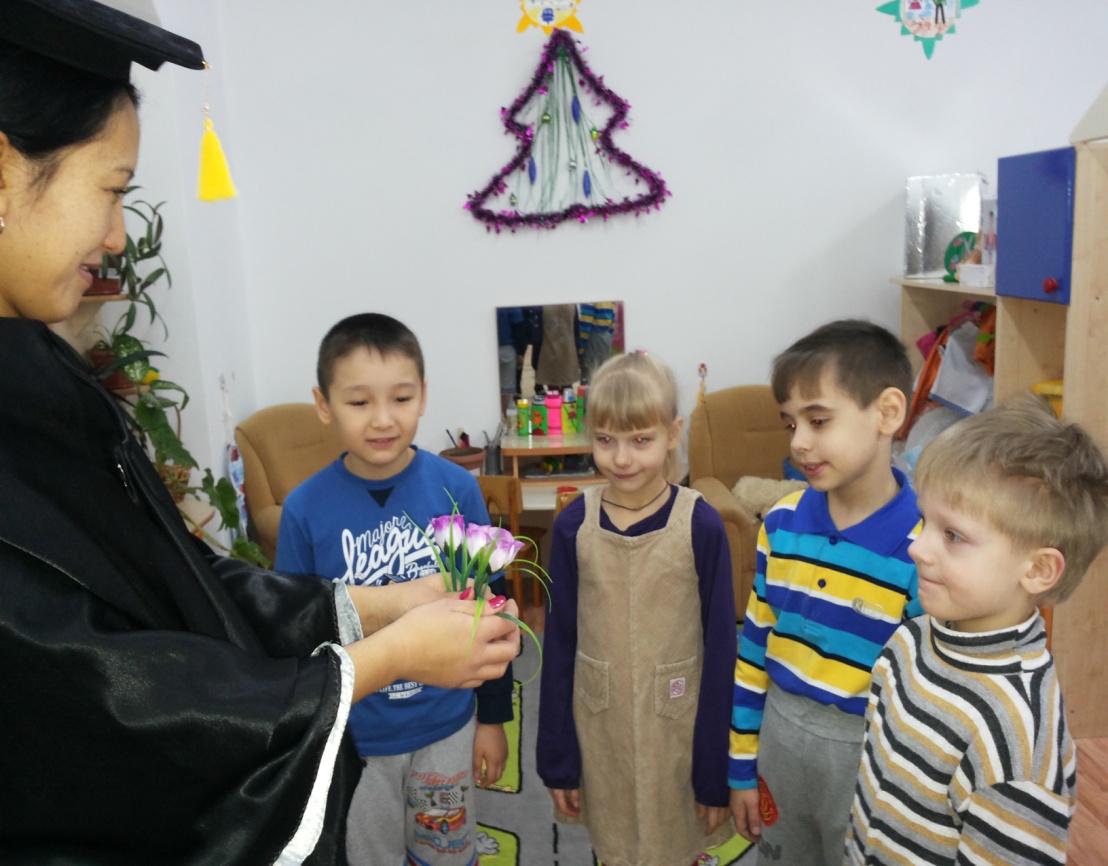 Всезнайка: А что загрязняет воздух и окружаюшую среду.Ответы детей.Всезнайка: Давайте мы с вами встанем в круг, сделаем глубокий вдох. Погладим носик, легкие и пообещаем, что никогда не будем дышать, сигаретным дымом, будем беречь свой организм и охранять окружающую природу.  (Валеологический тренинг)  Всезнайка: ребята, что необходимо для жизни на земле?Ответы детей.Всезнайка: - Ну а теперь ребята, я хочу сказать вам спасибо за отлиные ответы, за хорошее поведение и наградить вас вот такими большими  эмблемами эколога, а большими за то что вы не просто хорошо занимались , а занимались отлично. Молодцы! Занятие окончено. 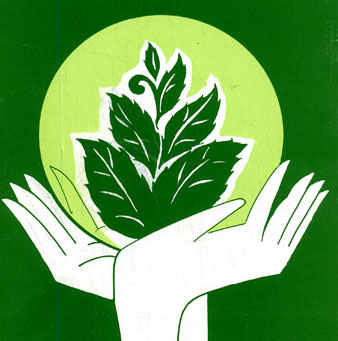 